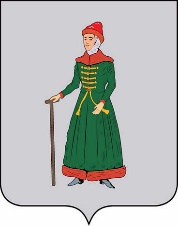 АДМИНИСТРАЦИЯСТАРИЦКОГО МУНИЦИПАЛЬНОГО ОКРУГАТВЕРСКОЙ  ОБЛАСТИПОСТАНОВЛЕНИЕ  07.11.2023                                  г. Старица	          № 1255    О назначении  схода граждан в д. Федурново    Старицкого муниципального округа    Тверской областиВ соответствии с Федеральным законом от 06.10.2003   № 131-ФЗ «Об общих принципах организации местного самоуправления в Российской Федерации», решением Думы Старицкого муниципального округа Тверской области от 28.09.2023 № 126                        «Об утверждении Положения о порядке организации и проведения схода граждан                             в населенных пунктах Старицкого муниципального округа Тверской области по вопросу введения и использования средств самообложения граждан», в связи с обращением инициативной группы жителей д. Федурново Старицкого муниципального округа Тверской области,Администрация Старицкого муниципального округа Тверской области ПОСТАНОВЛЯЕТ:           1. Назначить единовременный сход граждан д. Федурново Старицкого муниципального округа Тверской области по вопросу введения и использования средств самообложения граждан   (далее - сход граждан).2. Определить дату и время проведения схода граждан:    02 декабря 2023 года в 13 часов 00 минут.3. Определить место проведения схода граждан: Возле дома № 1 в д. Федурново Старицкого муниципального округа Тверской области.4. Утвердить вопрос, выносимый на сход граждан: «Согласны ли вы на введение самообложения  в 2023 году в сумме 200 рублей с каждого совершеннолетнего жителя,  проживающего в д. Федурново Старицкого муниципального округа Тверской области,  и направление полученных средств на решение вопроса местного значения -  установка фонарей уличного освещения в д. Федурново  Старицкого муниципального округа Тверской области.        «За»                                                     «Против»                                      «Воздержались».5. Для проведения схода граждан назначить комиссию в составе:-  Спасский Алексей Сергеевич  - начальник Управления Станционной  сельской территорией Старицкого муниципального округа Тверской области, Председатель комиссии;- Денежкина Марина Викторовна  - специалист – эксперт, секретарь комиссии.Члены комиссии:- Безобразов Сергей Борисович - староста д. Федурново Старицкого муниципального округа Тверской области;- Безобразов Виталий Сергеевич – житель д. Федурново Старицкого муниципального округа Тверской области;- Спасская Тамара Алексеевна – житель д. Федурново  Старицкого муниципального округа Тверской области;6. Настоящее постановление вступает в силу со дня его подписания, подлежит опубликованию в газете «Старицкий вестник» и размещению в информационно-телекоммуникационной сети  «Интернет» на официальном сайте Администрации Старицкого муниципального округа Тверской области.Глава Старицкого муниципального округа	            С.Ю. Журавлёв